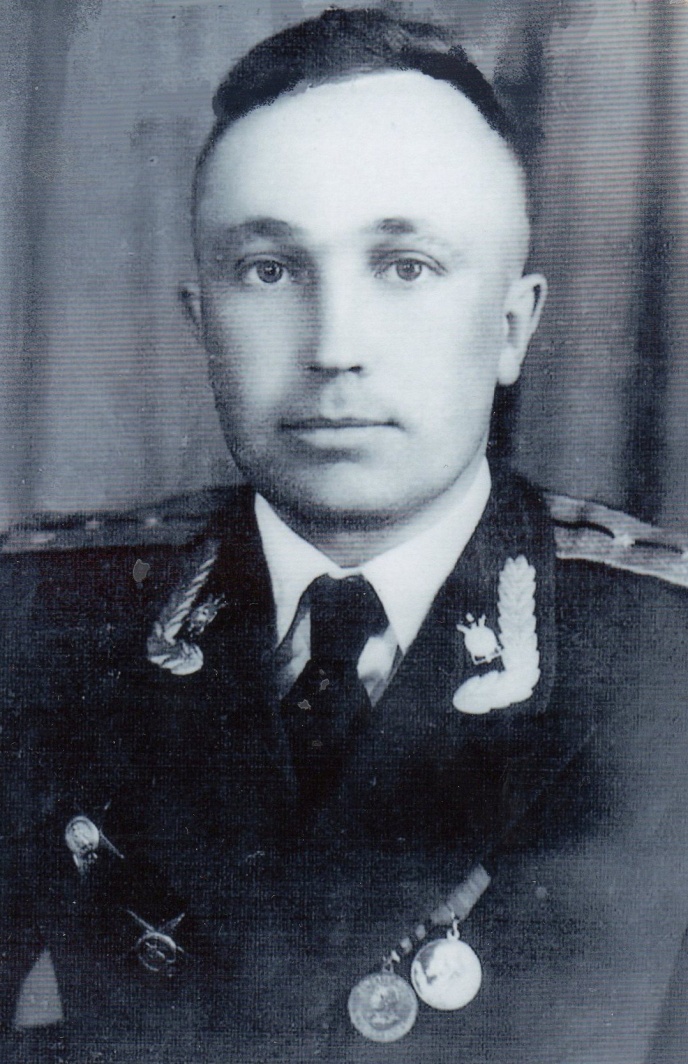 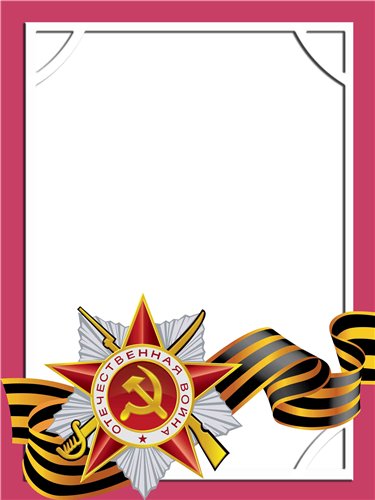                                                                                                                                          Певцов                                          Владимир                                          Яковлевич                                                     Ветеран войны и труда.        Родился в 1924 г., п. Атиг, русский.Л Е Й Т Е Н А Н Т         В 1942 г. окончил с отличием фронтовые курсы лейтенантов.        18-летним, командуя стрелковым взводом, дошел до Будапешта. Был тяжело ранен. После лечения продолжил службу в Армии на Камчатке. По окончании срока военной выслуги вернулся в родной поселок.          Награжден двумя орденами «Красная Звезда» и медалью: «За взятие Будапешта».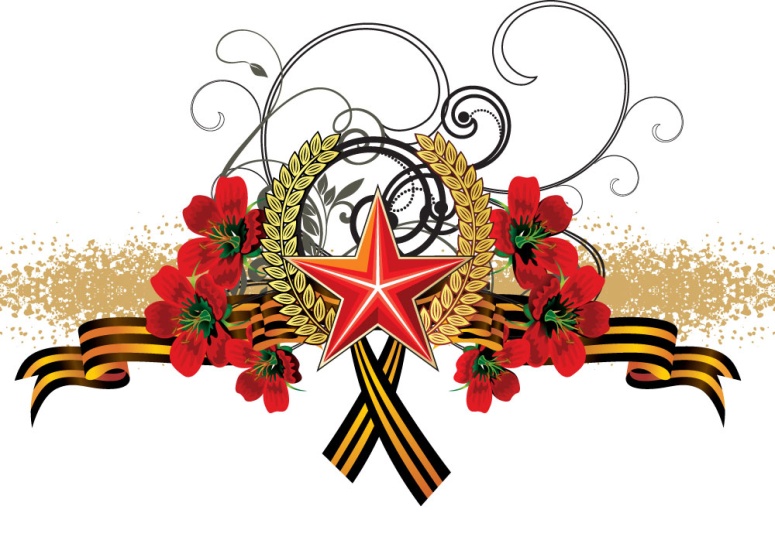 